National Events 2014: Specific Criteria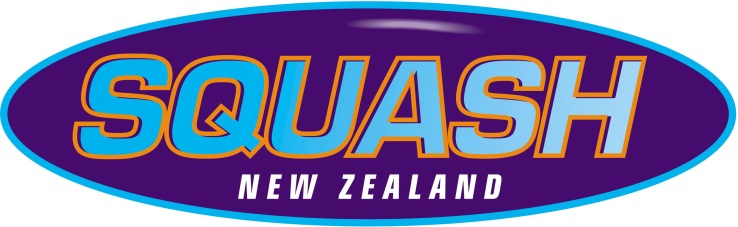 Further Notes to Specific CriteriaIndividual Events: In accordance with National Guidelines for the specific event – for more details please contact Squash New Zealand.Teams Events: In accordance with National Guidelines for the specific event– for more details please contact Squash New Zealand.Prizemoney: WSA/PSA as per guidelines for the specific eventNational Events as per National GuidelinesPerpetual trophies provided by Squash New ZealandPrizes: At the discretion of the Host Club and in accordance with National Guidelines.  Small mementos, spot prizes are a ‘nice touch’, and a cheap and easy way to add to the atmosphere of a national event.Entry Fees: As set out in attached schedule.Prizegiving	Formal Dinner Awards type dinner with sponsors and Squash NZ/District representatives where the following winners/awards presented:NZ Men’s National Champion/NZ Women’s National ChampionNZ Players Series Winners Men/WomenMost Improved Male/Most Improved FemaleDerek Cook Memorial Trophy for RefereeingType A	Formal Prizegiving with sponsors and/or NZ & District representativesType BFormal Prizegiving with District and Club representatives (NZ representative if possible)Accommodation:Nearby motel accommodation is required for all National Events.PSA/WSA events: billeting is encouraged, but not required, for overseas players.  Organised accommodation for players does result in a reduction in prize money required.Junior Events: billeting is encouraged, but not required. Teams Event – Districts are required to book their teams into motel accommodation for the entire duration of the tournament. i.e Individuals and teams event.All teams events – nearby motel accommodation.Media: The host club is required to achieve the maximum media coverage possible.  Squash New Zealand will facilitate contact between host clubs and the Squash New Zealand Media Manager to ensure maximum exposure.  Host clubs should appoint a media liaison officer specifically to perform this role.  The majority of host clubs are successful in achieving Encouraged but not requiredSquash New Zealand recognises that hosting national events – especially where significant prize money is required – is a demanding process for squash clubs.  However, if run well, hosting a national event can also be extremely rewarding for host clubs.  Hosting a national event is incredibly beneficial for a club’s profile, both nationally and in their local community, and is a great way to attract a spotlight to the club.  This can create positive media attention, exposure to the local community, and ultimately membership growth. In recognition of the challenges associated with hosting national events, it is important that clubs consider the following in order to maximise their ability to leverage hosting a national event.EventDescriptionAverage Entry NumbersDateIndividual / TeamMinimum prize $$ req’dMaximum Entry Fee Prize-givingStreaming of MatchesNew Zealand OpenPremier professional event.SeptemberIUS$25k EACH for men/womenFree for PSA/WSAFormal DinnerRequiredNZ National ChampionshipsClosed National Championships (played since 1932) to find New Zealand Champions.  Runs midday Friday to mid-afternoon Sunday.  Teams event ends Tuesday evening, with function on Tuesday night, and is open to all 11 districts to field four person teams.150, 12-16 teams.AugustI & T$10,000Ind: $45Teams: $45/personFormal DinnerRequiredNZ Doubles Championships Open National Championships to find the top Men’s, Women’s and Mixed Doubles teams.20-40 teamsMayT$5,000$35Type BOptional North Island ChampionshipsOpen Individual Championships to find North Island Champion.  First played in 1948.150JuneI$6000$40Type BRequiredSouth Island ChampionshipsOpen Individual Championships to find South Island Champion.  First played in 1949.120JuneI$6000$40Type  BRequiredPSA eventMen’s professional circuit event, can be run alongside a normal tournament.variousI$US5,000Free for PSALocals $40Type AOptionalWSA eventWomen’s professional circuit event, can be run alongside a normal tournament.variousI$US4,000Free for WSALocals $40Type AOptionalCousins Shield / Mitchell CupNew Zealand Club Championship played by teams of five.  First played in 1948.12-16 men’s teams, 6-8 women’s.June (Queen’s Birthday Weekend)TSpot prizes (no prize money)$40/personType AOptionalNZ Junior Open – Graded ChampionshipOpen New Zealand Junior Championship – played in grades.  First played in 1950.  Runs midday Friday to mid-afternoon Sunday.180April School HolidaysI$4,000 - Prizes can be product for lower divisions.$35Type AOptionalNZ National Junior Age GroupsNew Zealand Junior Championship – played in age groups (under 19, under 17, under 15, under 13 and under 11).  Runs Thursday to Sunday. Teams event ends on Wednesday and is open to all 11 districts to field four person teams.  First played in 1975.220, 18-20 teamsOctober School HolidaysI & T$4,000 - Prizes can be product for lower divisions.Ind: $40Teams: $45/personType  AOptionalNorth Island Junior ChampionshipsOpen North Island Junior Championship played in age groups (under 19, under 17, under 15, under 13 and under 11).  First played in 1954.200July School HolidaysI$4,000 - Prizes can be product for lower divisions.$40Type BOptionalSouth Island Junior ChampionshipsOpen South Island Junior Championship played in age groups (under 19, under 17, under 15, under 13 and under 11).  First played in 1963.100July School HolidaysI$4,000 - Prizes can be product for lower divisions.$40Type BOptionalNZ Masters National ChampionshipsOpen National Championship played in five year age groups (35-39, 40-44 etc, through to 65+ for women and 75+ for men).  Runs from midday Friday to mid-afternoon Sunday.  Teams event is open to all eleven districts to enter teams of 10 (5 men and 5 women), and runs until Wednesday.  First played in 1982.180-200, 5-7 teams.SeptemberI & TPrizes can be money/productInd: $40Teams: $45/personFormal DinnerOptionalNZ Masters Club Teams EventClosed National Championship played by teams of four (male or female), players must be over 35 years of age.  First played in 1999. 15 teamsJune/JulyTSpot prizes (no prize money)$35/personType BOptionalNZ Under 23 ChampionshipsOpen National Championship played in grades.  First played in 1976 (last played in 1990).June/JulyI$4,000$40Type BOptionalSuperchamps National FinalsAll 11 districts are eligible to send their winning team of 5 to the national finals for each grade (male and female).  Runs from midday Wednesday to Saturday evening (function Saturday night).  First played in 1969. 15-20 teams per gradeSeptember/OctoberTSpot prizes (no prize money)$45/personType BOptionalChampion of Champions National FinalsAll 11 districts are eligible to send their District Champion in each grade (A-F, male and female) to the National Finals.  Runs midday Friday to mid-afternoon Sunday.  Played since 2012.72September/OctoberISpot prizes (no prize money)$35/personType BOptionalLive Streaming of Matches:There are several free live streaming providers available, and this is a good way to engage a wider audience with the event and provide exposure to sponsors.Appointing a dedicated media liaison officer:Effective engagement with local and regional media before and during the national event will help the club lift its profile in the community.  Many clubs have reported increases in membership numbers in the months following hosting a national event.Using a Master of Ceremonies:Every club has a member who has the gift of the gab, why not shoulder-tap them to perform MC duties?  Introducing players as they go on court, playing music and conducting interviews following the match is a great way to add a special touch to a national event.School visits:During a National Event (especially a national teams event) can be a great time to engage your local schools.  Showcasing squash whilst the club is packed to the rafters and buzzing with excitement is bound to boost interest in your area.Flyer drops/advertising:Informing your local area that fantastic squash will be showcased at your club will increase viewer numbers, and boost interest in squash in your local area.